     MIĘDZYSZKOLNY OŚRODEK SPORTOWY KRAKÓW-WSCHÓD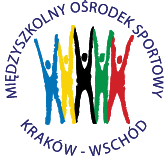 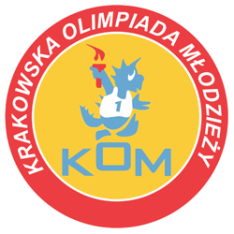 Adres: Centrum Rozwoju Com Com Zoneul. Ptaszyckiego 6 – P 09,  31 – 979 Krakówtel/fax: 12 685 58 25,   email:  biuro@kom.krakow.plwww.kom.krakow.plKraków, 31.01.2017r.KRAKOWSKA OLIMPIADA MŁODZIEŻY 2016/17 – GIMNAZJADASNOWBOARD /25.01.2017r./ - KLASYFIKACJA DRUŻYNOWA CHŁOPCÓW.SZKOŁAZAWODNIKZAWODNIKZAWODNIKRAZEM PKTMIEJSCEPKT DO WSPÓŁZAW KOMPGA 616141141112GM 161915337210SG 71812-3039GM 713712148GM 46172-2057SALWATOR8641866GM 19511575GM 210111284GM 25111393PG 711-2102GORTAT11-2111GM 241--1Udział1GM 5220--20Udział1GM 8321--21Udział1KOSTKA1--1Udział1PG 21--1Udział1